KOMISE ROZHODČÍCHOFS BRNO – VENKOV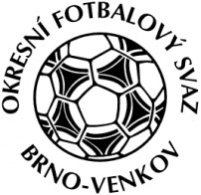 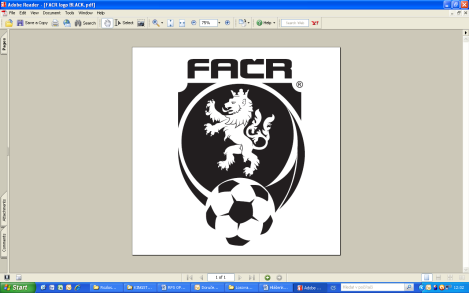 Vídeňská 9, 639 00 BrnoPředseda KR: Kundelius LadislavEmail komise rozhodčích: kr.ofsbo@seznam.czZÁPIS č. 16 z jednání KOMISE ROZHODČÍCH OFS BRNO-VENKOV                      konané dne 25.4. 2019Přítomni: Ladislav Kundelius, Ivan Vostrejž, David Solfronk, Simon VejtasaMísto konání: Hala Morenda, Vídeňská 9, Brno.1. ÚvodSedmé jednání KR v roce 2019 zahájil a vedl předseda Ladislav Kundelius.2. Došlá poštaÚřední zprávy OFSZápis STKZápis DK3. Rozhodnutí a průběh jednání KR	 Na náhradní seminář R se dostavil Ludvík Kuropata.Na jednání KR se dostavil R Josef Klein, se kterým byla probrána situace čerpání čekací doby v utkání OP starších žáků Hrušovany – Zbraslav. Vzhledem k tomu, že se jednalo o první nedostatek R v jarní části ročníku, KR uděluje napomenutí. KR žádá rozhodčí, kteří řídí utkání s čínskými kolegy o důkladnou kontrolu ZoU.KR probrala nedostatky rozhodčích v ZoU. KR potrestala rozhodčí dle RFS čl. 20. Výše a důvod udělených pokut budou jednotlivým rozhodčím zaslány emailem.4. RůznéKR upozorňuje rozhodčí na uzavírku komunikace v Oslavanech, viz. Úřední zprávy OFS.KR opětovně vyzývá všechny zájemce o vykonávání funkce R fotbalu, aby se přihlásili na tel.: 605 420 552 (Ivan Vostrejž) nebo na emailové adrese kr.ofsbo@seznam.czKR připomíná email pro veškerou komunikaci s komisí (včetně omluv):  kr.ofsbo@seznam.cz5. Závěr.Jednání KR bylo ukončeno v 17,00 hod.Příští jednání KR se bude konat ve čtvrtek 2.5. 2019 od 16:30 v hale Morenda, Vídeňská 9, Brno.V Brně dne 25.4. 2019Zapsal:                                                   				      Ověřil:                David Solfronk       		                                                      Ladislav Kundelius        sekretář KR OFS Brno-venkov           	                                             předseda KR OFS Brno-venkov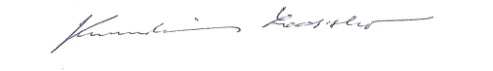 